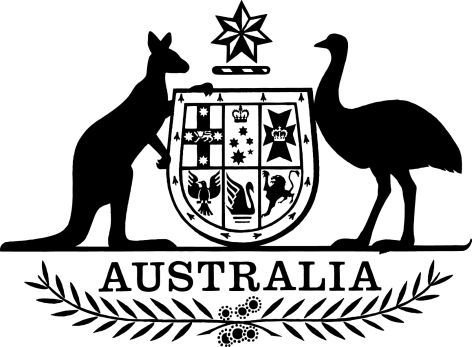 Criminal Code Amendment (Border Controlled Drugs) Regulation 2014Select Legislative Instrument No. 47, 2014I, General the Honourable Sir Peter Cosgrove AK MC (Ret’d), Governor-General of the Commonwealth of Australia, acting with the advice of the Federal Executive Council, make the following regulation.Dated 15 May 2014Peter CosgroveGovernor-GeneralBy His Excellency’s CommandMichael KeenanMinister for JusticeContents1	Name of regulation	12	Commencement	13	Authority	14	Schedule(s)	1Schedule 1—Amendments	2Criminal Code Regulations 2002	21  Name of regulation		This regulation is the Criminal Code Amendment (Border Controlled Drugs) Regulation 2014.2  Commencement		This regulation commences on the day after it is registered.3  Authority		This regulation is made under the Criminal Code Act 1995.4  Schedule(s)		Each instrument that is specified in a Schedule to this instrument is amended or repealed as set out in the applicable items in the Schedule concerned, and any other item in a Schedule to this instrument has effect according to its terms.Schedule 1—AmendmentsCriminal Code Regulations 20021  Schedule 4 (after table item 32)Insert:2  Schedule 4 (after table item 38)Insert:3  Schedule 4 (after table item 69)Insert:4  Schedule 4 (after table item 103)Insert:32A2-(4-bromo-2,5-dimethoxyphenyl)-N-[(2-methoxyphenyl)methyl]ethanamine (25-B-NBOMe)0.0020.00238A2-(4-chloro-2,5-dimethoxyphenyl)-N-[(2-methoxyphenyl)methyl]ethanamine (25-C-NBOMe)0.0020.00269A2-(2,5-dimethoxyphenyl)-N-[(2-methoxyphenyl)methyl]ethanamine (25-H-NBOMe)0.0020.002103A2-(4-iodo-2,5-dimethoxyphenyl)-N-[(2-methoxyphenyl)methyl]ethanamine (25-I-NBOMe)0.0020.002